[] PODER LEGISLATIVO. SEXAGÉSIMA CUARTA LEGISLATURA DEL CONGRESO DEL ESTADO DE GUANAJUATO. DIPUTACIÓN PERMANENTE. SEGUNDO AÑO DE EJERCICIO CONSTITUCIONAL. SEGUNDO RECESO. SESIÓN VIRTUAL CELEBRADA EL 30 DE JULIO DE 2020.SUMARIOLista de asistencia y comprobación del quórum. 	2Lectura y, en su caso, aprobación del orden del día.	2Lectura y, en su caso, aprobación del acta de la sesión de la Diputación Permanente celebrada el 16 de julio de 2020.	4Dar cuenta con las comunicaciones y correspondencia recibidas.	6Dar cuenta con el oficio que suscriben el diputado Raúl Humberto Márquez Albo y las diputadas Ma. Guadalupe Josefina Salas Bustamante y María Magdalena Rosales Cruz, integrantes del Grupo Parlamentario del Partido Morena, ante esta Sexagésima Cuarta Legislatura, mediante el cual informan la designación de esta última como coordinadora de dicho Grupo Parlamentario.	7Declaratoria de aprobación de la Minuta Proyecto de Decreto emitida por la Sexagésima Cuarta Legislatura, el 2 de junio del año en curso, mediante la cual se reforman las fracciones XXI, párrafos séptimo y décimo del artículo 63 y IX del artículo 65 y, se adiciona una fracción X y la actual fracción X pasa a ser fracción XI del artículo 65 de la Constitución Política para el Estado de Guanajuato, de conformidad con lo previsto en el primer párrafo del artículo 145 de dicho ordenamiento constitucional. 	7Presentación de la iniciativa formulada por diputadas y diputados integrantes del Grupo Parlamentario del Partido Acción Nacional, por la que se reforman y adicionan diversas disposiciones a la Ley de Movilidad del Estado de Guanajuato y sus Municipios.	8Presentación de la iniciativa de reforma a los artículos 8 y 259, y de adición de un artículo 203 bis, de la Ley Orgánica del Poder Legislativo  del Estado de Guanajuato, suscrita por diputadas y diputados integrantes de la Junta de Gobierno y Coordinación Política.	12Presentación de la propuesta de punto de acuerdo formulada por la diputada y el diputado integrantes del Grupo Parlamentario del Partido Verde Ecologista de México a efecto de exhortar al titular del Poder Ejecutivo Federal, al titular del Poder Ejecutivo del Estado de Guanajuato y al Ayuntamiento del Municipio de Guanajuato para que consideren la implementación de acciones específicas de auxilio económico, de acuerdo con sus competencias, para apoyar a los prestadores de servicios, comerciantes fijos, semifijos y ambulantes del municipio de Guanajuato que se verán afectados por la cancelación presencial del Festival Internacional Cervantino 2020 y su cambio de formato a digital o virtual debido a la contingencia sanitaria causada por el virus SARS-COV-2.	15Asuntos generales. 	18Participación de la diputada Martha Isabel  Delgado Zárate, con el tema nuevo esquema y cercanía con la gente. 	18Tratando sobre la rendición de cuentas, interviene el diputado Juan Antonio Acosta Cano.	20El diputado Héctor Hugo Varela Flores, interviene con el tema  sistema de pensiones.	22Intervención de la diputada Katya Cristina Soto Escamilla, para hablar sobre la ciudad de San Miguel de Allende, la mejor ciudad del mundo.	24La diputada María Magdalena Rosales Cruz interviene para tratar sobre Premio Nobel de la Paz, 2021.	24Clausura de la sesión.	26PRESIDENCIA DE LA DIPUTADA KATYA CRISTINA SOTO ESCAMILLA.LISTA DE ASISTENCIA Y COMPROBACIÓN DEL QUÓRUM.-La C. Presidenta: Buenas tardes; me da gusto saludarlos a todos los diputados y diputadas presentes en esta Diputación Permanente.Se pide a la secretaría pasar lista de asistencia y certificar el quórum.Se les hace saber a las diputadas y a los diputados que deben mantenerse a cuadro, en su cámara, para constatar su presencia durante el desarrollo de la sesión.-La Secretaría: Buenos días a todos los compañeros y compañeras diputadas.  Con mucho gusto procedo a pasar lista.(Pasa lista de asistencia)¿Falta alguna diputada o algún diputado de pasar lista de asistencia?La asistencia es de siete diputadas presentes y seis diputados. Hay quórum señora presidenta.-La C. Presidenta: Muchas gracias señor secretario. Siendo las once horas con cuarenta y seis minutos, se abre la sesión.Se instruye a la secretaría a dar lectura del orden del día. LECTURA Y, EN SU CASO, APROBACIÓN DEL ORDEN DEL DÍA. -La Secretaría: Con mucho gusto.(Leyendo) »PODER LEGISLASTIVO.  SEXAGÉSIMA CUARTA LEGISLATURA DEL CONGRESO DEL ESTADO DE GUANAJUATO. DIPUTACIÓN PERMANENTE. SEGUNDO AÑO DE EJERCICIO CONSTITUCIONAL. SEGUNDO RECESO. 30 DE JULIO DE 2020.ORDEN DEL DÍALectura y, en su caso, aprobación del orden del día.Lectura y, en su caso, aprobación del acta de la sesión de la Diputación Permanente celebrada el 16 de julio de 2020.Dar cuenta con las comunicaciones y correspondencia recibidas.Dar cuenta con el oficio que suscriben el diputado Raúl Humberto Márquez Albo y las diputadas Ma. Guadalupe Josefina Salas Bustamante y María Magdalena Rosales Cruz, integrantes del Grupo Parlamentario del Partido Morena, ante esta Sexagésima Cuarta Legislatura, mediante el cual informan la designación de esta última como coordinadora de dicho Grupo Parlamentario.Declaratoria de aprobación de la Minuta Proyecto de Decreto emitida por la Sexagésima Cuarta Legislatura, el 2 de junio del año en curso, mediante la cual se reforman las fracciones XXI, párrafos séptimo y décimo del artículo 63 y IX del artículo 65 y, se adiciona una fracción X y la actual fracción X pasa a ser fracción XI del artículo 65 de la Constitución Política para el Estado de Guanajuato, de conformidad con lo previsto en el primer párrafo del artículo 145 de dicho ordenamiento constitucional. Presentación de la iniciativa formulada por diputadas y diputados integrantes del Grupo Parlamentario del Partido Acción Nacional, por la que se reforman y adicionan diversas disposiciones a la Ley de Movilidad del Estado de Guanajuato y sus Municipios.Presentación de la iniciativa de reforma a los artículos 8 y 259, y de adición de un artículo 203 bis, de la Ley Orgánica del Poder Legislativo  del Estado de Guanajuato, suscrita por diputadas y diputados integrantes de la Junta de Gobierno y Coordinación Política.Presentación de la propuesta de punto de acuerdo formulada por la diputada y el diputado integrantes del Grupo Parlamentario del Partido Verde Ecologista de México a efecto de exhortar al titular del Poder Ejecutivo Federal, al titular del Poder Ejecutivo del Estado de Guanajuato y al Ayuntamiento del Municipio de Guanajuato para que consideren la implementación de acciones específicas de auxilio económico, de acuerdo con sus competencias, para apoyar a los prestadores de servicios, comerciantes fijos, semifijos y ambulantes del municipio de Guanajuato que se verán afectados por la cancelación presencial del Festival Internacional Cervantino 2020 y su cambio de formato a digital o virtual debido a la contingencia sanitaria causada por el virus SARS-COV-2.Asuntos generales. Es cuánto, señora presidenta.-La C. Presidenta: Muchas gracias diputado secretario.Damos la bienvenida a la diputada Laura Cristina Márquez Alcalá, a la diputada Alejandra Gutiérrez Campos y al diputado Juan Antonio Acosta Cano, con el gusto de que nos acompañen el día de hoy.La propuesta de orden del día está a consideración de la Diputación Permanente. Si desean hacer uso de la palabra, indíquenlo a esta presidencia.Al no registrarse intervenciones, se pide a la secretaría que, en votación económica, en la modalidad convencional, pregunte a la Diputación Permanente si se aprueba el orden del día.-La Secretaría:  En votación económica se pregunta a la Diputación Permanente si se aprueba el orden del día. Si están por la afirmativa, manifiéstenlo levantando la mano.(Votación)Señora presidenta, el orden del día ha sido aprobado por unanimidad.-La C. Presidenta: Muchas gracias diputado secretario.Para desahogar el siguiente punto del orden del día, se propone se dispense la lectura del acta de la sesión de la Diputación Permanente celebrada el día 16 de junio del año en curso, misma que se encuentra en la Gaceta Parlamentaria. Si desean registrarse respecto a esta propuesta, indíquenlo a esta presidencia.Al no registrarse participaciones, se pide a la secretaría que, en votación económica, en la modalidad convencional, pregunte a la Asamblea si se aprueba la propuesta sobre dispensa de lectura.-La Secretaría: En votación económica, se pregunta a la Diputación Permanente si es de aprobarse la dispensa de lectura. Si están por la afirmativa, manifiéstenlo levantando la mano.(Votación)Señora presidenta, se aprobó la dispensa de lectura.[] LECTURA Y, EN SU CASO, APROBACIÓN DEL ACTA DE LA SESIÓN DE LA DIPUTACIÓN PERMANENTE CELEBRADA EL 16 DE JULIO DE 2020.ACTA NÚMERO 17SEXAGÉSIMA CUARTA LEGISLATURA CONSTITUCIONAL DEL ESTADOLIBRE Y SOBERANO DE GUANAJUATODIPUTACIÓN PERMANENTESEGUNDO RECESO CORRESPONDIENTE AL SEGUNDO AÑO DE EJERCICIO CONSTITUCIONALSESIÓN CELEBRADA EL 16 DE JULIO DE 2020PRESIDENCIA DE LA DIPUTADA KATYA CRISTINA SOTO ESCAMILLAEn la ciudad de Guanajuato, capital del Estado del mismo nombre, se reunieron las diputadas y los diputados integrantes de la Diputación Permanente del Congreso del Estado Libre y Soberano de Guanajuato para llevar a cabo la sesión a distancia a través de herramienta tecnológica, previamente convocada, la cual tuvo el siguiente desarrollo: - - - - - - - - - - - - - - - - - - - - - - -La presidencia solicitó a la secretaría pasar lista de asistencia y certificar el cuórum, y pidió a las diputadas y a los diputados mantenerse a cuadro en su cámara para constatar su presencia durante el desarrollo de la sesión. - - - - - - - - - - - - - - - - - - - - - - La secretaría por instrucciones de la presidencia pasó lista de asistencia. Se registró la presencia de las diputadas Katya Cristina Soto Escamilla, María Magdalena Rosales Cruz, Martha Isabel Delgado Zárate, Ma. Guadalupe Josefina Salas Bustamante, Libia Dennise García Muñoz Ledo y Emma Tovar Tapia; y de los diputados Héctor Hugo Varela Flores, Israel Cabrera Barrón, José Huerta Aboytes, Rolando Fortino Alcántar Rojas y J. Jesús Oviedo Herrera. - - - - - - - - -   Comprobado el cuórum legal, la presidencia declaró abierta la sesión a las once horas con treinta y cinco minutos del dieciséis de julio de dos mil veinte. - - - - - - - - - - - - - - - La secretaría por instrucciones de la presidencia dio lectura al orden del día, mismo que, en la modalidad convencional, resultó aprobado en votación económica por unanimidad, sin discusión. - - - - - - - - - - - - En votación económica, en la modalidad convencional, se aprobó por unanimidad la propuesta de dispensa de lectura del acta de la sesión de instalación de la Diputación Permanente celebrada el treinta de junio del año en curso, sin discusión. En los mismos términos se aprobó el acta de referencia. - - En votación económica, en la modalidad convencional, se aprobó por unanimidad, sin discusión, la propuesta de dispensa de lectura de las comunicaciones y correspondencia recibidas, en razón de encontrarse en la Gaceta Parlamentaria, así como los acuerdos dictados por la presidencia, por lo que la presidencia ordenó ejecutar los acuerdos recaídos conforme al acuerdo aprobado. - - - - - - - - - La presidencia manifestó a las diputadas y los diputados que se habían recibido las comunicaciones de los ayuntamientos que expresaron su voto aprobatorio en relación con la Minuta Proyecto de Decreto emitida por la Sexagésima Cuarta Legislatura, el treinta y uno de octubre de dos mil diecinueve, a efecto de adicionar un párrafo décimo primero, recorriéndose en su orden los subsecuentes al artículo uno de la Constitución Política para el Estado de Guanajuato, en materia de propia imagen, y que son los siguientes: Abasolo, Acámbaro, Apaseo el Alto, Comonfort, Coroneo, Cortazar, Doctor Mora, Guanajuato, Jaral del Progreso, Jerécuaro, Moroleón, Ocampo, Purísima del Rincón, Romita, San Felipe, San Francisco del Rincón, San José Iturbide, San Luis de la Paz, San Miguel de Allende, Santa Catarina, Santa Cruz de Juventino Rosas, Silao de la Victoria, Tarimoro y Yuriria. Asimismo, el ayuntamiento de León, Guanajuato, no aprobó la minuta. En consecuencia, de conformidad con lo previsto en el primer párrafo del artículo ciento cuarenta y cinco de dicho ordenamiento constitucional y al haberse efectuado el cómputo correspondiente un total de veinticuatro ayuntamientos emitieron su voto en sentido positivo, conformando la mayoría para la aprobación del Constituyente Permanente de la Minuta de referencia, por lo que la presidencia la declaró aprobada y ordenó la remisión del decreto aprobado al Ejecutivo del Estado, para los efectos constitucionales de su competencia. - - - - - - - - - - - - - - - - - - - - --La presidencia informó a las diputadas y los diputados que se habían recibido las comunicaciones de los ayuntamientos que expresaron su voto aprobatorio en relación con la Minuta Proyecto de Decreto emitida por la Sexagésima Cuarta Legislatura, el catorce de mayo de dos mil veinte, por la que se reforman los artículos cuatro, párrafo séptimo; diecisiete, Apartado A en su primer párrafo; noventa y dos, fracciones octava, décima primera y décima segunda y se adicionan un párrafo segundo al Apartado A y los párrafos subsecuentes se recorren en su orden del artículo diecisiete; un párrafo segundo y un párrafo tercero y el actual párrafo segundo pasa a ser párrafo cuarto del artículo ochenta; un párrafo segundo al artículo ochenta y uno y una fracción décima tercera al artículo noventa y dos de la Constitución Política para el Estado de Guanajuato, en materia de paridad en todo, y que son los siguientes: Abasolo, Acámbaro, Apaseo el Alto, Apaseo el Grande, Comonfort, Coroneo, Cortazar, Cuerámaro, Doctor Mora, Guanajuato, Huanímaro, Irapuato, Jerécuaro, León, Moroleón, Purísima del Rincón, Romita, Salamanca, San Francisco del Rincón, San José Iturbide, Santa Catarina, San Felipe, Uriangato, Valle de Santiago y Victoria. En consecuencia, de conformidad con lo previsto en el primer párrafo del artículo ciento cuarenta y cinco de dicho ordenamiento constitucional y al haberse efectuado el cómputo correspondiente un total de veinticinco ayuntamientos emitieron su voto en sentido positivo, conformando la mayoría para la aprobación del Constituyente Permanente de la Minuta de referencia, por lo que la presidencia la declaró aprobada y ordenó la remisión del decreto aprobado al Ejecutivo del Estado, para los efectos constitucionales de su competencia. - - - - - - - - - - - - - - - - - - - - --La presidencia dio cuenta con la iniciativa formulada por el Gobernador del Estado, a efecto de reformar los artículos setenta, fracciones primera, cuarta y quinta; setenta y ocho y doscientos diecinueve, párrafo primero y adicionar los artículos sesenta y cuatro con un párrafo tercero; setenta con una fracción sexta y doscientos veinte con los párrafos tercero y cuarto de la Ley de Movilidad del Estado de Guanajuato y sus Municipios y, la turnó a la Comisión de Seguridad Pública y Comunicaciones, con fundamento en el artículo ciento diecinueve, fracción tercera de la Ley Orgánica del Poder Legislativo  del Estado, para efectos de su estudio y dictamen. - - - - - - - - - - - - - - - - -La presidencia, dio cuenta con la iniciativa formulada por el Ayuntamiento de León, Guanajuato, a efecto de  reformar  el artículo ciento cincuenta y tres guion A, fracción sexta; y adicionar un tercer párrafo al artículo dieciocho; la fracción séptima bis al artículo treinta y ocho; las fracciones octava y novena al artículo ciento cincuenta y tres; las fracciones octava, novena, décima y décima primera al artículo ciento cincuenta y tres guion A y el artículo ciento cincuenta y tres guion A guion dos al Código Penal del Estado de Guanajuato y, la turnó a la Comisión de Justicia, con fundamento en el artículo ciento trece, fracción segunda de la Ley Orgánica del Poder Legislativo  del Estado, para efectos de su estudio y dictamen. - - - - - - - - - - - - - - - - - - - - - - --En el apartado de asuntos generales, hicieron uso de la palabra la diputada María Magdalena Rosales Cruz, con el tema la situación de la policía en el estado; concluida su participación fue rectificada en hechos por la diputada Libia Dennise García Muñoz Ledo, quien a su vez fue rectificada por la diputada María Magdalena Rosales Cruz, posteriormente le rectificó hechos la diputada Libia Dennise García Muñoz Ledo y al final esta fue rectificada en hechos por la diputada María Magdalena Rosales Cruz. El diputado Israel Cabrera Barrón con el tema tiendas departamentales sí gimnasios no; y el diputado J. Jesús Oviedo Herrera, con el tema coordinación por los resultados. - - - - - La secretaría informó que se habían agotado los asuntos listados en el orden del día, que el cuórum de asistencia a la sesión había sido de once diputadas y diputados. - - - - - La presidencia expresó que, en virtud de que el cuórum de asistencia se había mantenido, no procedería a instruir a la secretaría a un nuevo pase de lista; por lo que levantó la sesión a las doce horas con treinta y un minutos, e indicó que se citaría para la siguiente sesión por conducto de la Secretaría General. - - - - - - - - - - - - - - - - - Las intervenciones registradas durante la presente sesión se contienen íntegramente en versión mecanográfica, formando parte de la presente acta. Doy fe. Katya Cristina Soto Escamilla. Diputada presidenta. Héctor Hugo Varela Flores. Diputado secretario. María Magdalena Rosales Cruz. Diputada vicepresidenta. »-La C. Presidenta: Gracias diputado secretario. Procede someter a consideración de esta Diputación Permanente el acta de referencia. Si desean hacer uso de la palabra, indíquenlo a esta presidencia.Al no registrarse intervenciones, se solicita a la secretaría que, en votación económica, en la modalidad convencional, pregunte a las diputadas y a los diputados si es de aprobarse el acta. -La Secretaría: Con mucho gusto presidenta.En votación económica se pregunta a esta Diputación Permanente si se aprueba el acta. Si están por la afirmativa, manifiéstenlo levantando su mano.(Votación)-La Secretaría:  Señora presidenta, el acta ha sido aprobada.-La C. Presidenta: Muchas gracias secretario.En el siguiente punto del orden del día relativo a las comunicaciones y correspondencia recibidas, se propone la dispensa de su lectura en razón de encontrarse en la Gaceta Parlamentaria. Asimismo, los acuerdos dictados por esta presidencia están a su consideración. [] DAR CUENTA CON LAS COMUNICACIONES Y CORRESPONDENCIA RECIBIDAS. Si alguna diputada o algún diputado desean hacer uso de la palabra con respecto a esta propuesta, sírvanse indicarlo.Al no registrarse participaciones, se pide a la secretaria que, en votación económica, en la modalidad convencional, pregunte a las diputadas y a los diputados si se aprueba la propuesta de esta presidencia. -La Secretaría: Por instrucciones de la presidencia, en votación económica, se pregunta a las diputadas y a los diputados si se aprueba la propuesta. Si están por la afirmativa, sírvanse manifestarlo levantando su mano.(Votación)¿Falta alguna diputada o algún diputado de emitir su voto?-La C. Presidenta: La propuesta ha sido aprobada por unanimidad de votos.Ejecútense los acuerdos recaídos conforme al acuerdo aprobado.Esta presidencia da cuenta con el oficio que suscriben el diputado Raúl Humberto Márquez Albo y las diputadas Ma. Guadalupe Josefina Salas Bustamante y María Magdalena Rosales Cruz, integrantes del Grupo Parlamentario del Partido Morena, ante esta Sexagésima Cuarta Legislatura, mediante el cual informan la designación de esta última como coordinadora de dicho Grupo Parlamentario.DAR CUENTA CON EL OFICIO QUE SUSCRIBEN EL DIPUTADO RAÚL HUMBERTO MÁRQUEZ ALBO Y LAS DIPUTADAS MA. GUADALUPE JOSEFINA SALAS BUSTAMANTE Y MARÍA MAGDALENA ROSALES CRUZ, INTEGRANTES DEL GRUPO PARLAMENTARIO DEL PARTIDO MORENA, ANTE ESTA SEXAGÉSIMA CUARTA LEGISLATURA, MEDIANTE EL CUAL INFORMAN LA DESIGNACIÓN DE ESTA ÚLTIMA COMO COORDINADORA DE DICHO GRUPO PARLAMENTARIO.»MESA DIRECTIVA DEL CONGRESO DEL ESTADO DE GUANAJUATO. PRESENTE.Por medio del presente, nos permitimos informar que mediante reunión de trabajo realizada el día jueves 23 de julio de 2020, las y los diputados del grupo parlamentario de MORENA en la LXIV Legislatura, determinamos designar como nueva coordinadora del grupo parlamentario de MORENA, a la Diputada María Magdalena Rosales Cruz, nombramiento que surtirá efectos a partir del día 31 de julio de 2020. Por lo anteriormente expuesto, de conformidad con lo dispuesto por los artículos 128 y 130 de la Ley Orgánica del Poder Legislativo del Estado de Guanajuato, solicitamos se nos tenga por acreditada la nueva coordinación del grupo parlamentario de MORENA, a favor de la Diputada María Magdalena Rosales Cruz. Sin más por el momento, agradecemos de antemano la atención que se sirva dar al presente escrito. ATENTAMENTE. DIP. GUANAJUATO, GTO., 28 DE JULIO DE 2020. RAÚL HUMBERTO MÁRQUEZ ALBO. MA. GUADALUPE JOSEFINA SALAS BUSTAMANTE. MARÍA MAGDALENA ROSALES CRUZ.»-La C. Presidenta:  En consecuencia, por mi conducto, esta Asamblea se da por enterada de dicho comunicado y se tiene a partir del 31 de julio del año e curso, a la diputada María Magdalena Rosales Cruz como Coordinadora del Grupo Parlamentario del Partido MORENA.DECLARATORIA DE APROBACIÓN DE LA MINUTA PROYECTO DE DECRETO EMITIDA POR LA SEXAGÉSIMA CUARTA LEGISLATURA, EL 2 DE JUNIO DEL AÑO EN CURSO, MEDIANTE LA CUAL SE REFORMAN LAS FRACCIONES XXI, PÁRRAFOS SÉPTIMO Y DÉCIMO DEL ARTÍCULO 63 Y IX DEL ARTÍCULO 65 Y, SE ADICIONA UNA FRACCIÓN X Y LA ACTUAL FRACCIÓN X PASA A SER FRACCIÓN XI DEL ARTÍCULO 65 DE LA CONSTITUCIÓN POLÍTICA PARA EL ESTADO DE GUANAJUATO, DE CONFORMIDAD CON LO PREVISTO EN EL PRIMER PÁRRAFO DEL ARTÍCULO 145 DE DICHO ORDENAMIENTO CONSTITUCIONAL.Señoras y señores diputados, me permito manifestar que obran en poder de esta presidencia, las comunicaciones recibidas en la Secretaría General de este Congreso, de los ayuntamientos que han expresado su voto aprobatorio en relación con la Minuta Proyecto de Decreto emitida por la Sexagésima Cuarta Legislatura el 2 de junio del año en curso, mediante la cual se reforman las fracciones XXI, párrafos séptimo y décimo del artículo 63 y IX del artículo 65 y, se adiciona una fracción X y la actual fracción X pasa a ser fracción XI del artículo 65 de la Constitución Política para el Estado de Guanajuato.Los ayuntamientos que aprobaron la Minuta son: Abasolo, Acámbaro, Apaseo el Alto, Apaseo el Grande, Celaya, Coroneo,  Cortazar, Cuerámaro, Doctor Mora, Guanajuato, Irapuato, Jaral del Progreso, Jerécuaro, León, Moroleón, Ocampo, Purísima del Rincón, Romita, San Diego de la Unión, San Francisco del Rincón, San Felipe, San José Iturbide, Santa Catarina, San Luis de la Paz, Valle de Santiago y Victoria.  De conformidad con lo dispuesto por el párrafo 1° del artículo 145 de la Constitución Política para el Estado de Guanajuato, para que la misma pueda ser reformada o adicionada, es indispensable que el Congreso apruebe las reformas o adiciones con el voto de, cuando menos, el setenta por ciento de sus miembros y, además, sean aprobadas por la mayoría de los ayuntamientos.En atención al mencionado precepto constitucional y al haberse efectuado el cómputo correspondiente, resulta un total de 26 ayuntamientos que emitieron su voto aprobatorio, constituyendo la mayoría de los ayuntamientos que exige dicho dispositivo para la aprobación por el Constituyente Permanente de la Minuta Proyecto de Decreto de modificaciones a la Constitución Política para el Estado de Guanajuato.En consecuencia, se declara aprobada la misma.Por lo tanto, remítase el decreto aprobatorio al  Ejecutivo del Estado para los efectos constitucionales de su competencia. A continuación, se pide a la diputada Alejandra Gutiérrez Campos, dar lectura a la iniciativa formulada por diputadas y diputados integrantes del Grupo Parlamentario del Partido Acción Nacional, por la que se reforman y adicionan diversas disposiciones a la Ley de Movilidad del Estado de Guanajuato y sus Municipios.Adelante, diputada.PRESENTACIÓN DE LA INICIATIVA FORMULADA POR DIPUTADAS Y DIPUTADOS INTEGRANTES DEL GRUPO PARLAMENTARIO DEL PARTIDO ACCIÓN NACIONAL, POR LA QUE SE REFORMAN Y ADICIONAN DIVERSAS DISPOSICIONES A LA LEY DE MOVILIDAD DEL ESTADO DE GUANAJUATO Y SUS MUNICIPIOS. 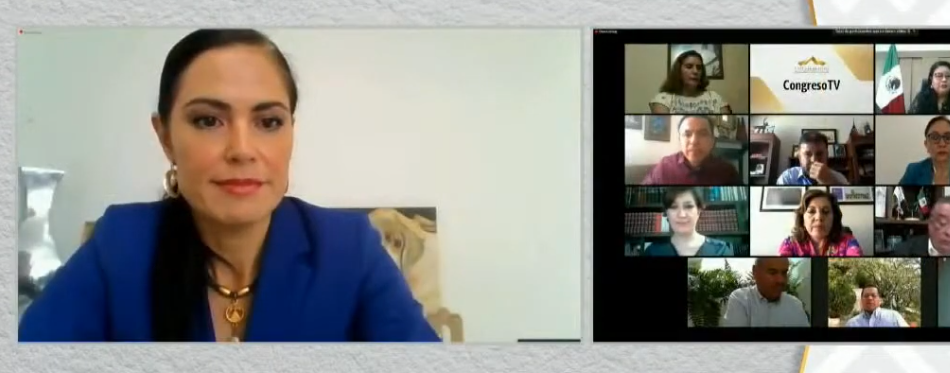 C. Dip. Alejandra Gutiérrez Campos: Buenos días a todos. Un gusto saludarlos compañeras diputadas, diputados.  Aprovecho para saludar a todas y a todos los que nos siguen en las redes. (Leyendo »DIPUTADA KATYA CRISTINA SOTO ESCAMILLA. PRESIDENTA DEL CONGRESO DEL ESTADO LIBRE Y SOBERANO DE GUANAJUATO. SEXAGÉSIMA CUARTA LEGISLATURA. PRESENTE.  Quienes integramos el Grupo Parlamentario del Partido Acción Nacional ante la Sexagésima Cuarta Legislatura del Congreso del Estado Libre y Soberano de Guanajuato, con fundamento en lo dispuesto por los artículos 56 fracción II, de la Constitución Política para el Estado de Guanajuato; y 167 fracción II, 168, y 209, de la Ley Orgánica del Poder Legislativo del Estado de Guanajuato, nos permitimos someter a la consideración de esta Honorable Asamblea, la presente Iniciativa con proyecto de Decreto que reforma y adiciona diversos artículos de la Ley de Movilidad del Estado de Guanajuato y sus Municipios, en atención a la siguiente:EXPOSICIÓN DE MOTIVOSEl dinamismo de la sociedad guanajuatense es una realidad que se reafirma todos los días a lo largo de nuestro estado y se refleja en el trabajo, en la esperanza, en el aprendizaje y también en la movilidad de millones de guanajuatenses que utilizan vehículos automotores para trasladarse, para transportar a su familia, para llevar mercancías y ganarse la vida. Este dinamismo nos plantea el reto de mantener un sistema de vialidades y de regulaciones que facilite el transporte, prevenga accidentes, sancione a quienes infraccionen la ley y proteja la vida, salud y patrimonio de todas las personas que salimos a la calle para desempeñar nuestro trabajo y nuestras vocaciones. En este contexto, los accidentes de tráfico son un gran problema social y de salud, que trasciende en un grave problema económico para quienes se ven involucrados e incluso repercute de forma importante en el ámbito laboral, ya que una gran parte de los accidentes laborales son en realidad accidentes de tráfico. El gran impacto social y económico que tiene este grave problema hace que la prevención de los accidentes sea una de las mayores preocupaciones para todos los niveles de gobierno a nivel internacional, para lo cual se ha optado por distintos esquemas que buscan reducir el número de siniestros y víctimas, incluyendo entre ellos el sistema de licencia por puntos. Según este sistema, la autorización que el Estado concede a toda persona que quiera circular por las vías públicas queda supeditada al grado de confianza que la sociedad puede otorgar a dicho conductor. Por ello, el permiso de conducción lleva aparejado un crédito de puntos que va disminuyendo con la comisión de determinadas infracciones que se consideran especialmente relevantes para la seguridad vial. Quienes integramos el grupo parlamentario del Partido Acción Nacional proponemos adaptar este sistema, probado mundialmente, al marco jurídico de nuestro estado, por medio de una serie de reformas a la Ley de Movilidad del Estado de Guanajuato y sus Municipios, que permitirá incluir las sanciones por puntos, a partir de un sistema al que proponemos definir como un conjunto ordenado de elementos que permiten la inscripción de las infracciones y sanciones derivadas de la aplicación de la presente Ley y los reglamentos que de esta deriven. El reglamento definirá las bases, criterios y funcionamiento de dicho sistema de sanciones por puntos, las cuales se aplicarán de forma individual y proporcional a la infracción que se haya cometido por el conductor, además de contemplar la opción de anular los puntos acumulados por infracciones previas, siempre y cuando a criterio de la autoridad competente, el conductor cumpla con los requisitos y condiciones que se establezcan en el propio reglamento. Del mismo modo, para sancionar en forma clara a quienes no cumplen con los requisitos que la ley plantea para los conductores de vehículos automotrices, planteamos establecer un arresto administrativo de treinta y seis horas y la cancelación de licencia, que además no podrán volver a obtener durante 3 años. en el caso de quienes manejen a pesar de tener suspendidos sus derechos de conducir. Por otra parte, la reforma también contempla la impartición de cursos de concientización y seguridad vial para aquellas personas que sean sancionadas en los términos de la propia ley y los reglamentos aplicables, de forma que no solo consolidemos la actuación sancionadora, sino también el trabajo preventivo de las autoridades y la sociedad. Por supuesto, entendemos que este cambio de perspectiva implicará la necesidad de realizar diversas adecuaciones tanto administrativas como de política pública, por lo que en los artículos transitorios contemplamos un plazo de 180 días, a partir del inicio de la vigencia de esta reforma, para que el Ejecutivo del Estado y los ayuntamientos expidan y adecúen los reglamento correspondientes, además de que a nivel estatal se actualice el registro de licencias y de infracciones. Sabemos que este cambio implica una modificación radical al esquema por el que se había apostado hasta ahora en nuestro estado, pero estamos convencidos de que se convertirá en un gran aliado de la sociedad y de las propias autoridades para prevenir accidentes, salvar vidas y mantener el dinamismo de Guanajuato, en beneficio de todos. Por otra parte, de acuerdo con el artículo 209 de la Ley Orgánica del Poder Legislativo del Estado de Guanajuato, manifestamos que la iniciativa que aquí presentamos tendrá, de ser aprobada, el siguiente:I.	Impacto jurídico: El artículo 40 de la Constitución Política de los Estados Unidos Mexicanos establece que es voluntad del pueblo mexicano constituirse en una República representativa, democrática, laica, federal, compuesta de Estados libres y soberanos en todo lo concerniente a su régimen interior. A su vez, la Constitución Política para el Estado de Guanajuato, en sus artículos 37 y 56 fracción 11establece la facultad del Congreso del Estado como poder legislativo con el derecho de proponer iniciativas de leyes y decretos que permitan crear o reformar en marco jurídico de nuestro estado. En este caso, la iniciativa impacta en la Ley de Movilidad del Estado de Guanajuato y sus Municipios.II.	Impacto administrativo: Implicará que el Poder Ejecutivo y los ayuntamientos realicen las adecuaciones reglamentarias para aplicar el sistema de sanciones por puntos a los conductores de vehículos automotores.III.	Impacto presupuestario: Se solicita que dentro del proceso de análisis de la presente iniciativa se indique a la Unidad de los Estudios de las Finanzas Publicas del Congreso del Estado que lleve a cabo la elaboración de un análisis de impacto presupuestal, para dar cumplimiento al mandato que deriva en el presente proyecto.IV.	Impacto social: La reforma, una vez aprobada, generará un nuevo esquema para el uso responsable de la licencia de conducir, desarrollando un sistema que le sirva tanto a la autoridad como al usuario para llevar un control del estatus que guarda su permiso para conducir, así, además de las infracciones que se imponen por la irregularidad cometida, se sancionará también con pérdida de puntos que pueden provocar la cancelación de la licencia y la suspensión del derecho a tramitar una nueva licencia por un lapso determinado.Por lo anteriormente expuesto nos permitimos someter a la consideración de esta Asamblea Legislativa, el siguiente proyecto de: DECRETO: Único: Se reforman los artículos, 106, 111, 113, 249 fracción III y 253; y se adicionan, la fracción XVII bis al artículo 7, y los párrafos segundo, tercero, cuarto y quinto al artículo 255; de la Ley de Movilidad del Estado de Guanajuato y sus Municipios, para quedar como sigue:  Glosario Artículo 7. Para los efectos… I a XVII … XVII bis. Sistema de sanciones por puntos: conjunto ordenado de elementos que permiten la inscripción de las infracciones y sanciones derivadas de la aplicación de la presente Ley y los reglamentos que de esta deriven; XVIII a XXIII... Artículo 106. La unidad administrativa ... También se impartirán cursos de concientización y seguridad vial para aquellas personas que sean sancionadas en los términos de esta ley y los reglamentos aplicables.  Cancelación de licencias o permisos Artículo 111. Cuando al obtener… A la persona, que teniendo suspendidos sus derechos de conducir, se le encuentre conduciendo un vehículo automotor, se le sancionará con arresto administrativo de treinta y seis horas y se le cancelará su licencia. Para la obtención de una nueva licencia, deberán transcurrir tres años a partir de la cancelación, cumplir con los requisitos establecidos en el artículo 105 de esta Ley y haber asistido a los cursos de concientización y seguridad vial. El servidor público que otorgue una licencia o permiso de conducir en contravención a lo dispuesto por esta Ley y su reglamento incurrirá en falta grave que será sancionada conforme a la Ley de Responsabilidades Administrativas para el Estado de Guanajuato, sin perjuicio de las responsabilidades civiles o penales que se generen. Artículo 113. La Secretaría de Gobierno … Este registro contendrá… como mínimo:I.	Los datos de…II.	El registro individualizado de los infractores de la presente Ley y su reglamento estatal y municipal, así como la o las causales que motivaron la infracción, las sanciones impuestas y los puntos disponibles acorde al sistema de sanciones por puntos;III a IV…  Las autoridades municipales ...Las autoridades estatales y municipales en materia de tránsito, revisarán el estado que guarda cada infractor dentro del registro individualizado de infracciones, lo anterior con la finalidad de aplicar las sanciones correspondientes conforme al sistema de sanciones por puntos.  La unidad administrativa … Sanciones Artículo 249. A quienes infrinjan … I a II… III. Privación o suspensión de los derechos derivados de las licencias de conducir hasta por ciento ochenta días de conformidad al sistema de sanciones por puntos y su reglamento.IV a IX… X. Trabajo a favor de la comunidad en instituciones públicas educativas o de asistencia social, sin que exceda de diez jornadas de hasta tres horas en no más de tres días a la semana, fuera del horario de actividad habitual del infractor y asistir a cursos de concientización y seguridad vial; yXI… Las sanciones anteriores … Elementos de individualización de sanciones Artículo 250. Para la aplicación de las sanciones se deberá tomar en consideración los elementos de individualización a que se refiere el Código de Procedimiento y Justicia Administrativa para el Estado y los Municipios de Guanajuato, así como lo establecido en el sistema de sanciones por puntos y su reglamento.  ReincidenciaArtículo 253. Conforme a lo señalado en esta Ley, cuando un conductor incurra en la comisión de tres o más faltas dentro de un plazo de seis meses, será considerado como reincidente, en cuyo caso, y tomando en cuenta la gravedad de la infracción cometida, podrá ser suspendido o privado de los derechos derivados de la licencia o permiso de manejo. Las condiciones y los elementos de calificación que se requieran al respecto se determinarán conforme al sistema de sanciones por puntos y su reglamento.  En caso de operadores ....Causales de suspensión Artículo 255. Las causales de … En el caso de licencias de conducir la suspensión deberá atender lo establecido en el sistema de sanciones por puntos y su reglamento.  Las sanciones por puntos se realizarán de forma individual y proporcional a la infracción que se haya cometido por el conductor.  Para que la autoridad competente anule los puntos que un conductor ha acumulado, este deberá́ cumplir con los requisitos y condiciones que para tal efecto se establezcan en el reglamento respectivo. El reglamento establecerá́ las bases, criterios y funcionamiento de dicho sistema. Transitorios Artículo Primero. El presente Decreto entrará en vigor al día siguiente de su publicación en el Periódico Oficial del Gobierno del Estado de Guanajuato. Artículo Segundo. El Ejecutivo del Estado deberá expedir el Reglamento del presente decreto, en un término de ciento ochenta días contados a partir del inicio de la vigencia. Artículo Tercero. Los ayuntamientos deberán adecuar sus reglamentos a las disposiciones del presente decreto, a más tardar ciento ochenta días contados a partir de la entrada en vigencia.   Artículo Cuarto. El Ejecutivo del Estado deberá actualizar el registro estatal de licencias y de infracciones conforme a las disposiciones establecidas en el presente decreto, en un término de ciento ochenta días contados a partir del inicio de la vigencia.Guanajuato, Gto., a 30 de julio de 2020. Integrantes del Grupo Parlamentario del Partido Acción Nacional. Dip. J. Jesús Oviedo Herrera. Dip. Juan Antonio Acosta Cano. Dip. Rolando Fortino Alcántar Rojas. Dip. Lorena del Carmen Alfaro García. Dip. Paulo Bañuelos Rosales. Dip. Jéssica Cabal Ceballos. Dip. Germán Cervantes Vega. Dip. Martha Isabel Delgado Zárate. Dip. Libia Dennise García Muñoz Ledo. Dip. Alejandra Gutiérrez Campos. Dip. Luis Antonio Magdaleno Gordillo. Dip. Laura Cristina Márquez Alcalá. Dip. Noemí Márquez Márquez. Dip. Armando Rangel Hernández. Dip. Miguel Salim Alle. Dip. Katya Cristina Soto Escamilla. Dip. Emma Tovar Tapia. Dip. J. Guadalupe Vera Hernández. Dip. Víctor Manuel Zanella Huerta. »  Agradezco su atención. Gracias presidenta y a la mesa directiva.Se turna a la Comisión de Seguridad Pública y Comunicaciones, con fundamento en el artículo 119, fracción III de nuestra Ley Orgánica, para su estudio y dictamen. Se da cuenta con la iniciativa de reforma de los artículos 8 y 259, y de adición de un artículo 203 bis, de la Ley Orgánica del Poder Legislativo  del Estado de Guanajuato, suscrita por diputadas y diputados integrantes de la Junta de Gobierno y Coordinación Política.PRESENTACIÓN DE LA INICIATIVA DE REFORMA A LOS ARTÍCULOS 8 Y 259, Y DE ADICIÓN DE UN ARTÍCULO 203 BIS, DE LA LEY ORGÁNICA DEL PODER LEGISLATIVO DEL ESTADO DE GUANAJUATO, SUSCRITA POR DIPUTADAS Y DIPUTADOS INTEGRANTES DE LA JUNTA DE GOBIERNO Y COORDINACIÓN POLÍTICA.»Dip. Katya Cristina Soto Escamilla. Presidenta de la Diputación Permanente. Presente.Quienes suscribimos, diputadas y diputados integrantes de la Junta de Gobierno y Coordinación Política, con fundamento en lo dispuesto por los artículos 56, fracción II de la Constitución Política para el Estado de Guanajuato y 167 fracción II, 168 y 209 de la Ley Orgánica del Poder Legislativo del Estado de Guanajuato, nos permitimos someter a la consideración de la Asamblea, la presente iniciativa de reforma a los artículos 8 y 259, y de adición de un artículo 203 bis, de la Ley Orgánica del Poder Legislativo del Estado de Guanajuato, al tenor de la siguiente:  EXPOSICIÓN DE MOTIVOS Adaptarse a las circunstancias que la realidad social en constante cambio nos viene presentando, es una condición inevitable para continuar en la dinámica de una vida armónica y para superarlas por adversas que estas sean. En el Poder Legislativo, se gestan cambios importantes y de trascendencia innegable para las y los guanajuatenses, que no deben sufrir retraso alguno y mucho menos su abandono. En atención a ello, las diputadas y diputados que integramos la sexagésima cuarta legislatura, conscientes de la suma de responsabilidades que derivan de nuestras facultades y obligaciones constitucionales, estamos atentos y dispuestos para atenderlas, siempre con especial diligencia. Como representantes de una sociedad viva que exige trabajo y resultados, tenemos claro que las leyes son esenciales y que no podemos tener rezago alguno en su actualización. Las condiciones sanitarias actuales nos emplazaron a realizar los ajustes a nuestra normativa orgánica, por ello el 21 de abril del año en curso, con el objeto de garantizar el Derecho Humano a la Salud, tutelado en los artículo 1° y 4° de la Constitución Política de los Estados Unidos Mexicanos, se aprobaron en Pleno, diversas reformas a la Ley Orgánica del Poder Legislativo del Estado de Guanajuato, con el propósito de contar con los fundamentos necesarios para realizar las sesiones de manera virtual, salvaguardando los valores fundamentales de  quienes participamos en el proceso legislativo. En la experiencia hasta ahora vivida a partir de la modificación legal a que se hace alusión, se ha continuado con la transmisión en vivo, vía internet como se venía haciendo, sin alteración alguna, pues en ella se sigue garantizando la correcta identificación de los integrantes, de sus intervenciones, y del sentido de su voto, es decir la transparencia en el ejercicio de las funciones que los guanajuatenses nos confirieron como sus representantes.  No obstante, el avance que la actualización de la norma representa, corresponde ahora continuar con su adecuación el perfeccionamiento para que responda a las necesidades de los tiempos actuales y de los que se avecinan. En ese tenor, con la presente iniciativa proponemos adecuar los artículos 8, y 259, así como la adición de un artículo 203 bis del ordenamiento jurídico ya mencionado para continuar con los trabajos legislativos mediante el aprovechamiento de las ventajas tecnológicas, particularmente de las de videoconferencias y el uso de la firma electrónica, cuando eventos imprevisibles imposibiliten la realización de forma presencial, o bien, cuando aquellos que siendo previsibles no se puedan evitar. Las herramientas que se aluden además de permitir la incorporación de mecanismos de interacción y de comunicación eficientes, privilegian la máxima publicidad, la transparencia, la rendición de cuentas y la participación ciudadana. Las modificaciones que se proponen precisarán el camino a seguir en caso de alguna emergencia como la de salud que actualmente se vive en el mundo, o de otras circunstancias o situaciones extraordinarias cuya ocurrencia sea inesperada o imposible de evitar, es decir, cuando su acontecimiento sea inminente. De esta forma, enfatizando que la función del Poder Legislativo es esencial, inaplazable y determinante para el óptimo desarrollo del estado y para la vida de las y los guanajuatenses; y que hoy día nos encontramos frente a una situación que nos llama a seguir actualizando las normas, planteamos mejorar las bases legales que evitaran la parálisis legislativa.La ocasión, es oportuna para presentar la propuesta que nos ocupa ante la asamblea legislativa, procurando con ella además, el pertinente cumplimiento de la obligación que tenemos todas las autoridades, cada una, en el ámbito de sus competencias, de promover, respetar, proteger y garantizar los derechos humanos de conformidad con los principios de universalidad, interdependencia, indivisibilidad y progresividad de conformidad con lo establecido en el párrafo tercero del artículo 1° de la Constitución Política de los Estado Unidos Mexicanos. Los cambios propuestos, posibilitarán la remoción de los obstáculos que en contextos específicos representen una dificultad o un impedimento para el diálogo y la construcción de acuerdos, así como la celebración de actos y acuerdos legislativos y que, en estos, además se satisfaga la legalidad necesaria para dar la certidumbre que en todo acto de autoridad se debe colmar. Si bien, el artículo 8° de la multicitada ley, ya prevé que las sesiones podrán celebrarse a distancia mediante el uso de herramientas tecnológicas, ante una emergencia declarada por autoridad respectiva que impida o haga inconveniente la presencia de los Diputados en el Recinto Oficial o en sede alterna, también establece que las sesiones de instalación y apertura no podrán celebrarse a distancia. Sin embargo, hemos aprendido que ante amenazas emergentes podemos presentar diferentes niveles de vulnerabilidad, que, de no advertirse, pueden dificultar drásticamente entre otras, la ejecución de las acciones de gobierno que impactan directamente en la población. Así pues, el contexto actual, hace necesario y urgente realizar las reformas de aplicación cierta que además de orientar, obliguen a su observancia para garantizar que las sesiones de Pleno, aun las de instalación y apertura se puedan desahogar de manera virtual con el apoyo de las herramientas que la tecnología pone al alcance de la humanidad, sin limitantes derivadas de los tiempos y de las formas, pero en armonía con las determinaciones que la propia Ley Orgánica del  Poder  Legislativo  del  Estado  de  Guanajuato ya establece. Finalmente, a efecto de satisfacer lo establecido por el artículo 209 de la Ley Orgánica del Poder Legislativo del Estado de Guanajuato, relativo a la evaluación del impacto jurídico, administrativo, presupuestario y social, se manifiesta lo siguiente:Impacto jurídico: En el caso que nos ocupa, se impactarán los artículos 8, 203 bis y 259 de la Ley Orgánica del Poder Legislativo del Estado de Guanajuato. Impacto administrativo: Con la presente iniciativa no se causará impacto administrativo alguno, puesto que no se requiere generar o ampliar las estructuras materiales ni humanas ya existentes. Impacto presupuestario: De la aprobación de la propuesta, no se alterará el proceso legislativo ni se derivará la necesidad de realizar erogaciones que no estén ya previstas.  Impacto Social: Además de dar legalidad y certeza jurídica a los actos de instalación y apertura de los trabajos legislativos, se remueven los impedimentos legales para que el curso de la legislatura avance sin demora y consecuentemente también para continuar con puntualidad en la construcción de los acuerdos transcendentes para el progreso del Estado de Guanajuato. DECRETO: Único. Se deroga el párrafo cuarto de artículo 8, se reforma el artículo 259 y se adiciona el artículo 203 bis de la Ley Orgánica del Poder Legislativo del Estado de Guanajuato, para quedar como sigue: «Artículo 8. La residencia del … El Congreso del …  Las sesiones podrán … Derogado. Artículo 203 bis. En las sesiones o reuniones celebradas en la modalidad en línea, las determinaciones de los órganos legislativos y de los grupos de trabajo se tomarán bajo las mismas condiciones que en las sesiones presenciales.Las votaciones nominales se harán de viva voz y en las cedulares se plasmará el sentido de su votación en la plataforma electrónica creada para tal efecto, sin dar a conocer el sentido de la elección. Artículo 259. La Secretaría General… I. a XII…XIII.	Establecer los mecanismos para las sesiones y reuniones a distancia y de seguimiento legislativo, así como la plataforma electrónica para las votaciones, coordinando para tal fin a las diferentes dependencias y áreas del Poder Legislativo;XIV.	a XVI…TRANSITORIOS Artículo Primero. El presente Decreto entrará en vigor al día siguiente al de su publicación en el Periódico Oficial del Gobierno del Estado de Guanajuato. Artículo segundo. La Junta de Gobierno y Coordinación Política contará con un periodo de 10 días posteriores a la entrada en vigor del presente Decreto, para adecuar los Lineamientos para el desarrollo de las sesiones del Pleno y reuniones de Comisiones a distancia del Congreso del Estado de Guanajuato, en congruencia con el mismo. GUANAJUATO, GTO.,  A 30 DE JULIO DE 2020. Integrantes del Grupo Parlamentario del Partido Acción Nacional. Dip. J. Jesús Oviedo Herrera. Dip. Juan Antonio Acosta Cano. Dip. Rolando Fortino Alcántar Rojas. Dip. Lorena del Carmen Alfaro García. Dip. Paulo Bañuelos Rosales. Dip. Jéssica Cabal Ceballos. Dip. Germán Cervantes Vega. Dip. Martha Isabel Delgado Zárate. Dip. Libia Dennise García Muñoz Ledo. Dip. Alejandra Gutiérrez Campos. Dip. Luis Antonio Magdaleno Gordillo. Dip. Laura Cristina Márquez Alcalá. Dip. Noemí Márquez Márquez. Dip. Armando Rangel Hernández. Dip. Miguel Salim Alle. Dip. Katya Cristina Soto Escamilla. Dip. Emma Tovar Tapia. Dip. J. Guadalupe Vera Hernández. Dip. Víctor Manuel Zanella Huerta. » -La C. Presidenta: Se turna a la CGPC, con fundamento en el artículo  111, fracción II de nuestra Ley Orgánica, para su estudio y dictamen. A continuación, se pide al diputado Israel Cabrera Barrón, dar lectura a la propuesta de punto de acuerdo formulada por la diputada y el diputado integrantes del Grupo Parlamentario del Partido Verde Ecologista de México a efecto de exhortar al titular del Poder Ejecutivo Federal, al titular del Poder Ejecutivo del Estado de Guanajuato y al Ayuntamiento del Municipio de Guanajuato para que consideren la implementación de acciones específicas de auxilio económico, de acuerdo con sus competencias, para apoyar a los prestadores de servicios, comerciantes fijos, semifijos y ambulantes del municipio de Guanajuato que se verán afectados por la cancelación presencial del Festival Internacional Cervantino 2020 y su cambio de formato a digital o virtual debido a la contingencia sanitaria causada por el virus SARS-COV-2.Adelante diputado.PRESENTACIÓN DE LA PROPUESTA DE PUNTO DE ACUERDO FORMULADA POR LA DIPUTADA Y EL DIPUTADO INTEGRANTES DEL GRUPO PARLAMENTARIO DEL PARTIDO VERDE ECOLOGISTA DE MÉXICO A EFECTO DE EXHORTAR AL TITULAR DEL PODER EJECUTIVO FEDERAL, AL TITULAR DEL PODER EJECUTIVO DEL ESTADO DE GUANAJUATO Y AL AYUNTAMIENTO DEL MUNICIPIO DE GUANAJUATO PARA QUE CONSIDEREN LA IMPLEMENTACIÓN DE ACCIONES ESPECÍFICAS DE AUXILIO ECONÓMICO, DE ACUERDO CON SUS COMPETENCIAS, PARA APOYAR A LOS PRESTADORES DE SERVICIOS, COMERCIANTES FIJOS, SEMIFIJOS Y AMBULANTES DEL MUNICIPIO DE GUANAJUATO QUE SE VERÁN AFECTADOS POR LA CANCELACIÓN PRESENCIAL DEL FESTIVAL INTERNACIONAL CERVANTINO 2020 Y SU CAMBIO DE FORMATO A DIGITAL O VIRTUAL DEBIDO A LA CONTINGENCIA SANITARIA CAUSADA POR EL VIRUS SARS-COV-2.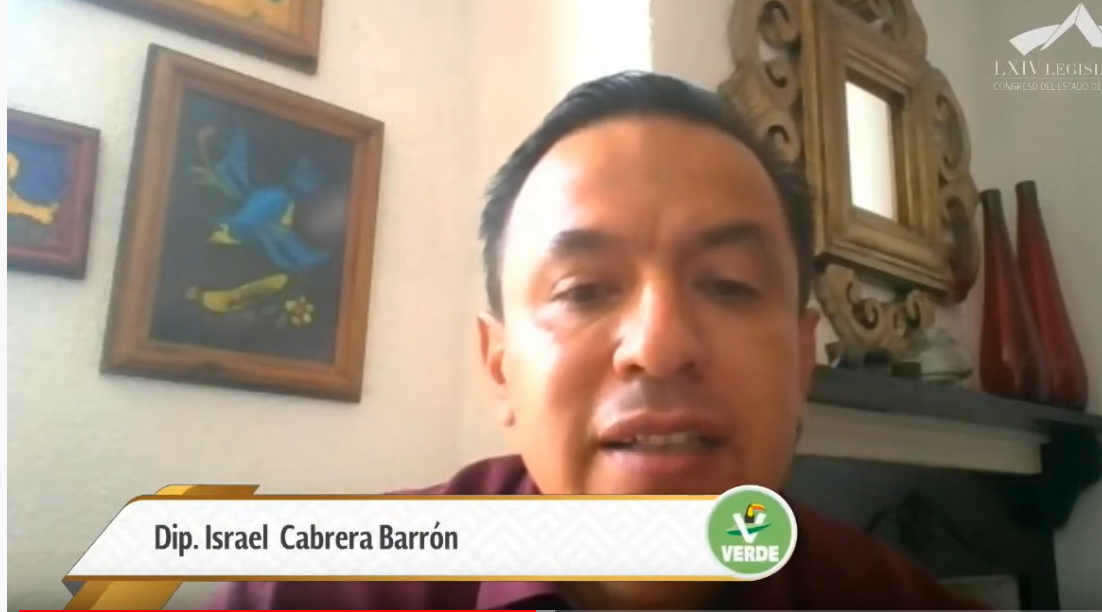 C. Dip. Israel Cabrera Barrón: Muchas gracias presidenta. Con el permiso de la Diputación Permanente y de las personas que nos escuchan y todos los que nos siguen a través de los diferentes medios de comunicación.(Leyendo) »DIPUTADA KATYA CRISTINA SOTO ESCAMILLA. PRESIDENTA DE LA DIPUTACIÓN PERMANENTE DEL H. CONGRESO DEL ESTADO DE GUANAJUATO. SEXAGÉSIMA CUARTA LEGISLATURA. PRESENTE.Los que suscribimos, el diputado y la diputada integrantes del Grupo Parlamentario del Partido Verde Ecologista de México de esta  Sexagésima Cuarta Legislatura del Congreso del Estado de Guanajuato, con fundamento en el  artículo 204 fracción III de la Ley Orgánica del Poder Legislativo del Estado de Guanajuato, nos permitimos someter la presente propuesta de Punto de Acuerdo, para que el Pleno acuerde exhortar respetuosamente al titular del Poder Ejecutivo Federal, al titular del Poder Ejecutivo del Estado de Guanajuato y al Ayuntamiento del Municipio de Guanajuato para que consideren la implementación de acciones específicas de auxilio económico, de acuerdo con sus competencias, para apoyar a los prestadores de servicios, comerciantes fijos, semifijos y ambulantes del municipio de Guanajuato que se verán afectados por la cancelación presencial del Festival Internacional Cervantino 2020 y su cambio de formato a digital o virtual debido a la contingencia sanitaria causada por el virus SARS-COV-2, de conformidad con las siguientes: CONSIDERACIONESLuego de que el Comité Organizador del Festival Internacional Cervantino anunciara el martes 21 de julio la cancelación definitiva de la Cuadragésima Octava Edición del FIC de manera presencial, la crisis económica que sufren muchos de los ciudadanos de la capital del Estado de Guanajuato parece agudizar.  El evento del Festival Internacional Cervantino estaba previsto para realizarse del día 14 de octubre al 1 de noviembre, esperando ser un detonador económico en la capital para comenzar a superar la crisis económica de muchos de los prestadores de servicios y comerciantes de la ciudad viven, derivada de la contingencia sanitaria provocada por el virus SARS-COV-2.  Dentro del anunció del Comité Organizador del FIC se anunció que el evento no se cancelará en su totalidad, pero si toda actividad presencial que tenga aglomeración de personas. Por lo anterior, se anunció que la totalidad de las actividades se realizará del 14 al 18 de octubre con material cien por ciento digital, reduciendo las actividades únicamente a cinco días.  Si bien, las medidas tomadas desde la perspectiva de salud de los ciudadanos de la capital son las correctas, muchos de los prestadores de servicios y sobre todo comerciantes esperan temporadas como la del FIC para poder comenzar a recuperarse de la crisis económica que se vive por la conocida pandemia.  Incluso, algunos prestadores de servicios y comerciantes venían realizando inversiones para acreditar y garantizar los protocolos de salubridad para estar listos para la época del Festival Cervantino que se juntaría con la época de las festividades del “día de muertos”, garantizando así la seguridad de los visitantes, inversiones que parecen no tendrán sentido.   Para tener claro algunas cifras, se estima que el FIC logra tener un flujo de personas superior a los 400 mil visitantes, mismos que por muy poco que consuman provocan una derrama económica considerable.  Otra cifra para considerar son los más de dos mil artistas que año con año nos maravillan con sus interpretaciones artísticas y son el centro de atención del FIC y que al igual que los visitantes, también generar cierta derrama económica dentro del municipio.  Según datos de la propia Secretaría de Turismo, el municipio de Guanajuato alberga poco más de 60 mil turistas durante esas semanas del año, provocando únicamente de ese rubro una ocupación hotelera superior a 35 mil habitaciones, generando así una derrama económica superior a los 600 millones de pesos.  A todo lo anterior, debe sumarse el retroceso económico provocado por la falta de actividad en dependencias de gobierno, cancelación presencial de clases en el sector educativo de más de 10 mil estudiantes y la casi nula visita de turistas en la capital, todo ello, acrecienta un fuerte reto económico para los prestadores de servicios y comercios en general. Tan solo en el sector Hotelero las cifras de ocupación superan apenas el 5% en fines de semana y en el sector restaurantero el 25%.  Es verdad, que todos los municipios del país se han visto afectados, pero a diferencia del resto, en la capital sus principales fuentes de ingreso como ya se mencionó se han visto mermadas y una de las grandes épocas del año para muchos de los habitantes es el evento del Festival Cervantino.  El presupuesto previsto para el FIC 2020 se estimó en los primeros meses del año en poco más de 80 millones de pesos, por lo cual, la cancelación de los propios eventos presenciales trae de manera natural un ahorro significativo, a su vez los ahorros también se presentarán por parte de los 3 niveles de gobierno, en todas aquellas aportaciones en especie que se erogan desde otras partidas por las diferentes áreas involucradas.Si bien el ahorro no es de 80 millones de pesos, porque seguramente ya se han tenido algunos gastos derivados de la propia planeación, si se puede contar con algún presupuesto que derive del propio ahorro para implementación de un programa público de auxilio económico a los comerciantes y prestadores de servicio en general.    Por todo lo anterior, la diputada y diputado del Partido Verde Ecologista de México proponemos unir esfuerzos en beneficio de la economía de la capital, con el único fin de fortalecer a las familias que viven de la prestación de servicios y comercios, y que se han visto afectadas por la disminución de ingresos por la ya tan conocida contingencia sanitaria.  Por lo anteriormente expuesto y fundado, solicitamos a esta Honorable Asamblea se apruebe el siguiente: ACUERDOPrimero. La Sexagésima Cuarta Legislatura del Congreso del Estado Libre y Soberano de Guanajuato, exhorta respetuosamente al titular del Poder Ejecutivo Federal, al titular del Poder Ejecutivo del Estado y al Ayuntamiento del municipio de Guanajuato para que implementen acciones específicas de auxilio económico a prestadores de servicios, comerciantes fijos y comerciantes semifijos del municipio de Guanajuato que se verán afectados por la cancelación presencial del Festival Internacional Cervantino 2020 y su cambio de formato a digital o virtual, debido a la contingencia sanitaria causada por el virus SARS-COV-2.  Segundo. La Sexagésima Cuarta Legislatura del Congreso del Estado Libre y Soberano de Guanajuato, exhorta respetuosamente al titular del Poder Ejecutivo Federal para que considere como prioridad dentro de los apoyos de créditos, microcréditos y tandas del bienestar que se han venido implementado por causa de la contingencia derivada del virus SARS-COV-2, a los prestadores de servicios, comerciantes fijos y semifijos del municipio de Guanajuato, que se verán afectados por la cancelación presencial del Festival Internacional Cervantino 2020 y su cambio de formato a digital o virtual.   Tercero. La Sexagésima Cuarta Legislatura del Congreso del Estado Libre y Soberano de Guanajuato, exhorta respetuosamente al titular del Poder Ejecutivo del Estado de Guanajuato para que implemente acciones de gobierno que conlleven estímulos fiscales al impuesto sobre nóminas y otros de competencia estatal, con el único objetivo de beneficiar a los prestadores de servicios y comerciantes fijos del Municipio de Guanajuato que se verán afectados en su economía familiar por la cancelación presencial del FIC 2020.Asimismo, se exhorta a dicha autoridad estatal para que redireccione en programas sociales de auxilio económico y alimentario el presupuesto destinado al Festival Internacional Cervantino que no será ejercido por el cambio de formato de presencial a digital derivado de la contingencia sanitaria, priorizando tales programas a los prestadores de servicios, comerciantes fijos, semifijos y ambulantes más vulnerables y desprotegidos del Municipio que resultarán afectados, a fin de compensar el ingreso de sus familias. Cuarto. La Sexagésima Cuarta Legislatura del Congreso del Estado Libre y Soberano de Guanajuato, exhorta respetuosamente al Ayuntamiento del municipio de Guanajuato para que implemente acciones que conlleven estímulos fiscales, descuento en pago de derechos, aplicación de facilidades administrativas y subsidios en el pago de derechos como el servicio de agua potable, predial y otras erogaciones de competencia municipal que deban realizar los prestadores de servicios, así como los comerciantes fijos y semifijos que se verán afectados por la cancelación presencial del Festival Internacional Cervantino y su cambio de formato a digital o virtual.  De igual forma, se exhorta respetuosamente a dicha autoridad municipal, para que redireccione en programas sociales de auxilio económico y alimentario, el recurso destinado al Festival Internacional Cervantino que no será ejercido por el cambio de formato de presencial a digital derivado de la contingencia sanitaria,, priorizando tales programas a los prestadores de servicios, comerciantes fijos, semifijos y ambulantes más vulnerables y desprotegidos del Municipio que resultarán afectados, a fin de compensar el ingreso de sus familias. Guanajuato, Gto., 29 de julio de 2020. El diputado y la diputada integrantes del Grupo Parlamentario del Partido Verde Ecologista de México. Israel Cabrera Barrón. Vanessa Sánchez Cordero. »Es cuánto, presidenta.-La C. Presidenta: Muchas gracias, diputado Israel Cabrera Barrón. Se turna a la Comisión de Desarrollo Económico y Social, con fundamento en el artículo 107, fracción III de nuestra Ley Orgánica, para su estudio y dictamen. ASUNTOS GENERALESCorresponde abrir el registro para tratar asuntos de interés general. Me permito informar que, previamente se ha inscrito la diputada Martha Isabel  Delgado Zárate, con el tema nuevo esquema y cercanía con la gente de trabajo, el diputado Juan Antonio Acosta Cano, con el tema la rendición de cuentas¸ la de la voz con el tema, San Miguel de Allende, mejor ciudad del mundo; el diputado Héctor Hugo Varela Flores con el tema sistema de pensiones, y la diputada María Magdalena Rosales Cruz, con el tema Premio Nobel de la Paz, 2021.Si algún otro integrante de la Diputación Permanente desea inscribirse, manifiéstenlo a esta presidencia, mediante el chat público, indicando el tema de su participación.Al no registrarse más intervenciones, se le concede el uso de la voz a la diputada Martha Isabel  Delgado Zárate. PARTICIPACIÓN DE LA DIPUTADA MARTHA ISABEL  DELGADO ZÁRATE CON EL TEMA NUEVO ESQUEMA Y CERCANÍA CON LA GENTE DE TRABAJO.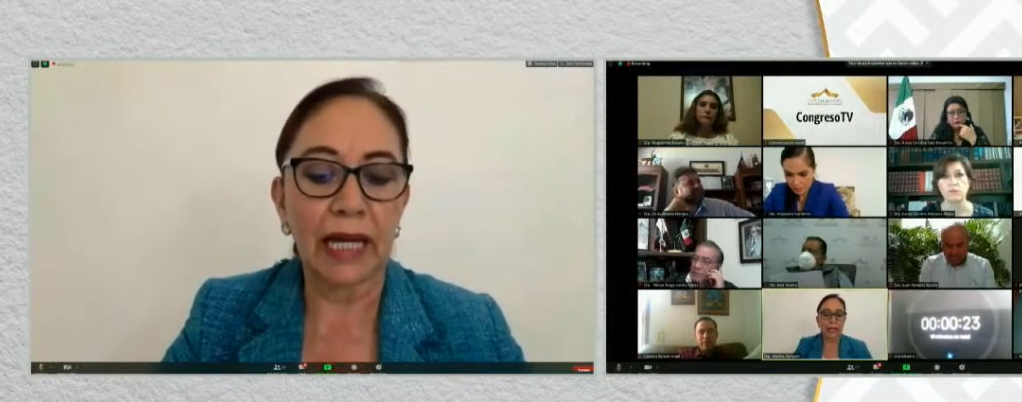 C. Dip. Martha Isabel Delgado Zárate: Muchas gracias, diputada presidenta,  con su permiso y con el permiso de los honorables miembros de la mesa directiva. Saludo a las amigas y amigos que nos siguen a través de los medios electrónicos; de igual forma, saludo a los representantes de los medios de comunicación. Estimados compañeros y compañeras  diputadas.El Festival Internacional Cervantino es la actividad artística y cultural más importante de México y en América Latina. Su consolidación en el ámbito internacional de las artes escénicas ocupan un lugar especial entre los 4 festivales más importantes en su tipo a nivel mundial, es miembro de la Asociación Europea de festivales y de la Asociación Asiática de Festivales. En él convergen la música, la ópera, el teatro y la danza; las artes plásticas, la literatura y los medios audiovisuales. El objetivo del festival no está solo en reunir a los públicos, sino en buscar su formación y desarrollo; su origen está en Guanajuato. En 1953, cuando el maestro Enrique Ruelas realiza el montaje de los Entremeses Cervantinos en homenaje a Miguel de Cervantes Saavedra en la plaza de San Roque en el acto y con la Cruz del Cristo de los Faroles; el acierto fue haber realizado está puesta en escenarios públicos, en donde la comunidad se involucró en el proyecto.  En 1972 se fundó el Coloquio Cervantino, simposio que se realizó entre junio y septiembre como extensión de la actividad teatral dedicada al autor de El Quijote, lo que sirvió como referente para nombrar al festival en honor del escritor.El evento despertó el interés del entonces presidente de la República, Luis Echeverría Álvarez y este mismo año el Gobierno federal propuso la creación de un Festival Cultural Internacional de alto nivel para promover la comunicación cultural, artística y humanística entre otros países. La tradición de los Entremeses Guanajuatenses destacó sobre cualquier otro motivo para que la ciudad de Guanajuato fuera seleccionada como sede de importante festival. De esta manera, se consolidó la idea para que se llevara a cabo el primer evento internacional en 1972, con espectáculos de 14 países incluido México; el evento se llevó a cabo del 29 de septiembre al 28 de octubre, se considera formalmente como la Fundación del Festival Internacional Cervantino al oficializarse el 12 de octubre con la integración del Patronato del primer festival. En el formato actual este evento dura 19 días en los que se presenta una extensa variedad de expresiones culturales de diversas regiones del mundo que incluyen danza, música, artes escénicas, cine y expresión teatral; se realiza gracias a un gran esfuerzo que reúne a los 3 niveles de Gobierno, a la Universidad de Guanajuato, además de los aportes de los países y Estados amigos y de los colaboradores diversos del sector privado. Los espectáculos se realizan en los 49 teatros, plazas y otros lugares afines de la ciudad, destacando el majestuoso escenario de la Alhóndiga de Granaditas, además se descentraliza la programación a los municipios del Estado de Guanajuato para posibilitar el acceso a todos los estratos sociales.El Festival Internacional Cervantino ofrece una programación de excelente calidad artística de forma gratuita, pues todo este despliegue de actividades artísticas para el presente año 2020, tomará un giro diverso por la contingencia sanitaria que significa un óbice para la asistencia presencial de los eventos; salvaguardar la vida y la salud de propios y visitantes es lo primero.El Festival Internacional Cervantino, fiel a su vocación humanista y humanitaria, en esta 48ª edición se presentará ante su público adaptándose a las circunstancias actuales; por ello. en la edición 48 el Festival apostará por un nuevo formato para acoplarse a la nueva condición derivada de la presencia del COVID-19; buscará generar nuevas experiencias culturales a través de medios digitales y a distancia para estar cerca de su público. Ante este escenario,  no podemos soslayar que el esquema virtual provocará una baja en la afluencia turística que cada año y cada mes de octubre la ciudad de Guanajuato acostumbra a recibir alrededor de 400,000 visitantes; esto, a su vez, también ocasionará graves afectaciones económicas a todos los prestadores de servicios de la ciudad capital, pues el consumo de sus productos por obvias razones, no será el mismo Dichas aportaciones económicas se sitúan desde los 46 millones de pesos para la ciudad de Guanajuato, hasta los 600 millones de pesos para el estado.Por lo antes expuesto quiero dirigirme  a los guanajuatenses, especialmente a los habitantes de esta ciudad capital y decirles que no están solos, sabemos de la grave afectación en sus percepciones y modo de subsistir que genera esta pandemia, estoy atenta a los programas que para solventar estas vicisitudes ha puesto en marcha el Gobierno del Estado; puedo informarles que, específicamente para el sector turístico, se estableció un programa que tiene como objetivo otorgar financiamientos a las personas con negocios o empresas prestadoras de servicios turísticos para que tales recursos sean destinados a la adquisición de insumos, pago de rentas, pago de servicios fijos, pago de nómina, créditos no diferidos y compra de equipo para adaptar las operaciones del negocio, incluyendo aquellas relacionadas a las recomendaciones de salud derivadas de la pandemia que hoy se vive. Este programa tiene cobertura dentro del territorio del Estado de Guanajuato, su población y objetivo son las personas físicas o morales con actividad empresarial en el sector turístico que no hayan sido beneficiadas con los programas emergentes previos. El importe el apoyo oscila desde 5,000 pesos hasta 600,000 pesos, las reglas de operación fueron publicadas el 13 de julio del presente año en la liga impulso.economico.guanajuato.gob.mx. Conscientes estamos que además de esta población objetiva hay otros sectores que sin los alcances de una actividad empresarial, también depende su sustento del flujo turístico, para ellos se han implementado otros programas tales como »adelante con tu negocio» en el cual se han entregado 81 créditos y, en suma, una cantidad de 20 millones »adapta tu negocio» con once créditos sumando 963,000 pesos »conserva el empleo» con 19 créditos y con un total de 6’206,000 pesos; »comerciantes unidos» con 18 créditos por una cantidad total de 375,000 pesos y, finalmente, »impulso al turismo» con 6 créditos que en suma arrojan 1’138,000 pesos. Por lo antes expuesto, quiero expresar que seguiré vigilante y seré perseverante para que estos apoyos recaigan, en la medida de lo posible, para las personas, para la gente de esta ciudad capital y podamos juntos sociedad y gobierno sortear, de mejor manera, esta situación.Amigos de Guanajuato y demás municipios, cuya actividad económica se ha visto afectada por el cambio de formato del Festival Internacional Cervantino, les reitero, ¡no están solos!, tanto el Gobierno del Estado como el grupo parlamentario del Partido Acción Nacional, buscaremos las acciones pertinentes para ayudarles a salir adelante y pronto recuperar la normalidad que tanto anhelamos los guanajuatenses; estamos trabajando, estamos con ustedes. Es cuánto, diputada presidenta. -La C. Presidenta: Muchas gracias diputada.A continuación, se concede el uso de la palabra al diputado Juan Antonio Acosta Cano, hasta por diez minutos.TRATANDO SOBRE LA RENDICIÓN DE CUENTAS, INTERVIENE EL DIPUTADO JUAN ANTONIO ACOSTA CANO.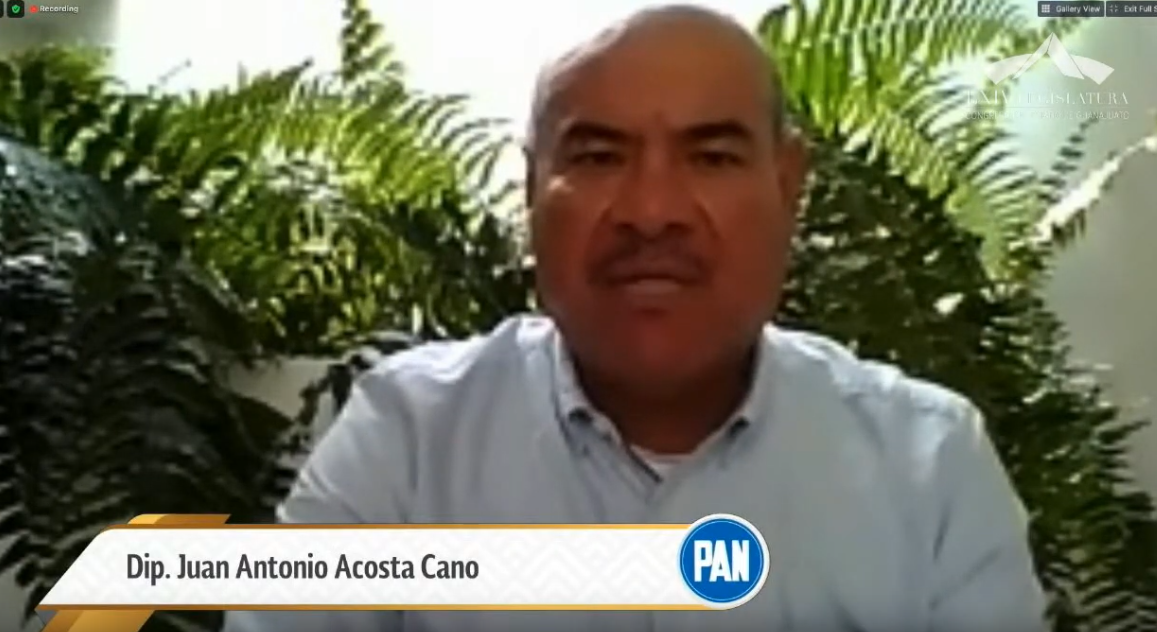 C. Dip. Juan Antonio Acosta Cano: Muchas gracias, presidenta. Con la venia  de la presidencia y de los honorables miembros de la mesa directiva. Saludo a las amigas y amigos que nos siguen por medios electrónicos, así como los representantes de los medios de comunicación; diputadas y diputados.El día de hoy hago uso de la voz para exponer un tema que se ha constituido en el centro de atención para acaparar la nota nacional de las últimas semanas y que se relaciona en quién se desempeñó como director general de Petróleos Mexicanos, Emilio Lozoya Austin, ex servidor público señalado por escándalos de corrupción identificados por la Auditoría Superior de la Federación y el propio Pemex, que han trascendido a nivel internacional y se encuentra relacionados con las empresas Odebrecht y OHL, así como la compra venta de la planta de Agro Nitrogenados Fertinal e, incluso, observaciones de auditorías  relacionadas a vuelos a destinos turísticos y hasta un medio de comunicación, con cargo al erario público; irregularidades que trascienden en cientos de millones que se ven reflejados en las pérdidas netas de la empresa estatal en 2015, superiores a 712,500 millones de pesos y una deuda de más de 3.1 billones de pesos, impulsados por los gastos extras en los que se ocurrió en el último año a cargo de la dirección de Lozoya. Es así que se emitió orden de aprehensión en su contra por la realización de operaciones con recursos de procedencia ilícita, asociación  delictuosa  y cohecho, lo que provocó que en febrero de este año fuera detenido en Málaga España. Así pues, luego de su extradición a México, quien ahora está vinculado a proceso, ha concentrado la atención de todos nosotros, ya que en seguimiento a las imputaciones que son realizadas con la relevancia que se han ventilado supuestos señalamientos que éste ha emitido desde su llegada, como estrategia de defensa; ahora bien, el tema cobra relevancia y debemos abordarlo a la luz de la transparencia y rendición de cuentas, siendo que cada uno de los supuestos imputados y ventilados se encuentra relacionado con el ejercicio indebido de los recursos públicos aportados por cada uno de los mexicanos, recursos que deben ejercerse en todo momento en beneficio general sin traicionar la confianza depositada para su correcto destino; por lo que cualquier desviación debe ser sancionada con toda severidad; para ello, confiamos en las instituciones y en su correcto actual; sin embargo, exigimos se demuestre fehacientemente la responsabilidad con base en medios probatorios que así lo comprueben. La trascendencia del tema no puede quedar en simples señalamiento y, por tanto, no hay margen de error, este asunto, debe ser parteaguas para demostrar a los mexicanos que hay castigo para aquellos que delinquen desde el ámbito público y no debe emplearse como una simple herramienta política de desacreditación que puede quedar solamente en dichos.El grupo parlamentario del Partido Acción Nacional está a favor de la transparencia y la rendición de cuentas, por lo que exigimos a la Federación que  una vez abierto el asunto debe llegarse a las últimas consecuencias y no puede quedarse en el plano mediático y, por ello, debe de sancionarse a los responsables sea quien sea.Asimismo, hacemos un llamado para que se explique con toda claridad el estatus que guarda el asunto contra el exfuncionario, pues existen señalamientos de que tiene la protección de un amparo que se presentó desde 2018 por el caso de sobre Odebrecht y que, si bien se denunció, le fue favorable el amparo por la prescripción de los delitos; lo que, en términos jurídicos, significa que la justicia mexicana no puede enjuiciarlo debido a la suspensión definitiva otorgada. Así pues, resulta necesario para la población y en apego a la verdad histórica, se nos explique la verdad y estado real de los hechos, debe darse claridad del asunto ya que si esto es una faramalla hay que pararla de una vez y así se dejen de engañar a los mexicanos, ya que podemos ser testigos de un posible teatro con tintes preelectorales, considerando, incluso, las increíbles medidas cautelares que están tomando y valorando la magnitud del daño al patrimonio público; el día de hoy damos cuenta de una nota en el periódico correo, donde se menciona que Lozoya denunciará los delitos cometidos por un aparato de poder conformado por altas autoridades del Estado mexicano que estuvo constituido con el objeto de abusar de ese poder que, legalmente, les había sido concedido; lo anterior como una señal más del espectáculo que se nos presenta.Finalmente, si bien el tema resulta de suma importancia, no es el único vigente, recordando la ausencia de medicamentos para los niños con cáncer, en este mes de julio los padres han denunciado no tener garantizados los tratamientos oncológicos para sus hijos; no obstante, las pláticas sostenidas con funcionarios de la Secretaría de Salud  federal, circunstancia que ya visualizamos, se han prolongado demasiado, por lo que sí se tienen algunos actos de corrupción, ya sea por ineficiencia o dolo, es momento de castigar a los responsables, ya que se está jugando con la vida de seres humanos y la esperanza de las familias. Así pues, les invito a no dejar de prestarles atención y dejarnos llevar por notas seculares como la rifa del avión presidencial, cuyo resguardo en Victorville, California, desde el 3 de diciembre 2018, ha costado aproximadamente 30 millones de pesos, recursos que en estos momentos de crecimiento económico, será muy útil para solventar los problemas derivados por la pandemia; o la inauguración de la escuela de béisbol y centrar la atención en el fondo, haciendo a un lado las cortinas exigiendo a nuestras autoridades el uso correcto de los recursos públicos y sean sancionados los corruptos. Por su atención, muchas gracias. Es cuánto, señora presidenta.-La C. Presidenta: Muchas gracias, diputado Juan Antonio Acosta. A continuación, se concede el uso de la palabra el diputado Héctor Hugo Varela Flores, hasta por 10 minutos. Adelante, diputado.EL DIPUTADO HÉCTOR HUGO VARELA FLORES, INTERVIENE CON EL TEMA  SISTEMA DE PENSIONES.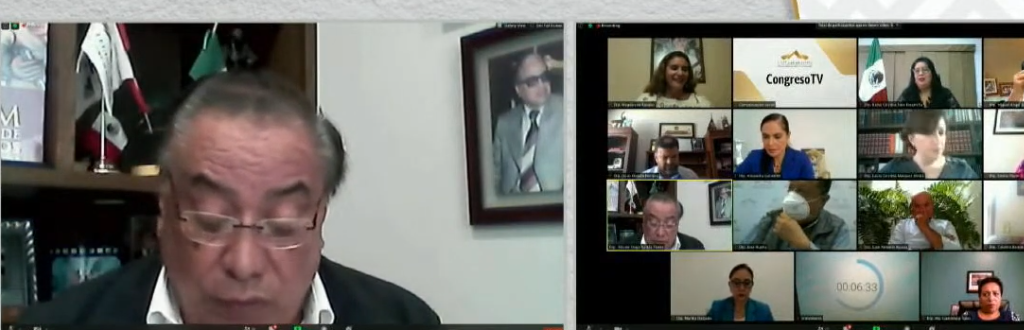 C. Dip. Héctor Hugo Varela Flores: Gracias, presidenta, con su venia y de quienes integran esta Diputación Permanente; saludo, afectuosamente, a mis compañeras y compañeros legisladores que hoy nos acompañan en esta sesión virtual y a quienes nos siguen a través de las diferentes plataformas digitales del Congreso.Uno de los desafíos más grandes que tiene nuestro país es el relativo a la llamada transición demográfica que, entre sus principales secuelas, arroja el envejecimiento de una parte importante de nuestra población. En efecto, la esperanza de vida que se tenían el país en 1930, era cercana a los 34 años, mientras que, a partir del siglo 21, se ha incrementado a su los 75, en promedio,  y esa tendencia se mantiene constante hasta nuestros días. Bajo su perspectiva, se estima que para 2050,  uno de cada cuatro mexicanos, pertenecerá a la tercera edad;  esta situación es ambivalente pues por una parte resulta satisfactorio que debido a la eficacia de las instituciones sanitarias posteriores a la Revolución Mexicana, se consiguió prolongar nuestra existencia pero, en contrapartida el panorama se torna porque preocupante porque si consideramos que muchos de nuestros adultos son personas con un perfil cargado de carencias; en efecto, el problema es cómo se sostendrá económicamente a este sector de la población, qué costó representará para el país, resistirán los sistemas de pensiones y jubilaciones en México la carga que se les avecina. De acuerdo con los datos proporcionados por la CONSAR, después del recuento realizado por el INEGI en el censo 2010, para 2016 había 9.6 millones de personas de, al menos, 65 años en México; de ellas 2.9 millones es decir el 31% tuvieron ingresos derivados de una pensión o una jubilación, principalmente a los institutos de Seguridad Social, como es el Instituto Mexicano del Seguro Social o el Instituto de Seguridad Social y Servicios Sociales de los Trabajadores del Estado. Se estima que en la actualidad los adultos mayores de 65 años, cuando menos 7 millones viven en condiciones del extrema pobreza, pues se encuentran excluidos de los beneficios de una pensión a la que por el simple sentido humanitario les correspondería y ahí se pensaría que los jubilados y pensionados constituyen una posición privilegiada pero realmente no es así porque las pensiones o jubilaciones que se perciben al momento de retirarse, en el mejor de los casos son apenas del 30% de su último salario; sólo una porción realmente muy reducida de trabajadores como organismos de PEMEX, Comisión Federal o el propio Instituto Mexicano del Seguro Social, cuyas jubilaciones equivalentes a sus últimas percepciones salariales, y allí es el  problema en que se encuentran nuestros adultos mayores, pues al momento de  retirarse se ven perjudicados por la reducción de sus ingresos y los incrementos de sus necesidades esenciales derivados de su avanzada edad.En 1995 se llevó a cabo una reforma estructural de la Ley del Seguro Social que entró en vigor el primero de julio de 1997; con ellas fueron creadas las administradoras de fondo para el retiro, AFORES,  en donde se guardan en cuentas individuales para el retiro de los trabajadores. Se creyó, en ese momento, que con esta reforma caminaría el sistema de reparto por el ahorro individual  y se garantizaría un retiro digno para los trabajadores y trabajadoras mexicanos. Con el paso de los años nos dimos cuenta de que esto no fue así, pues se impondría un periodo mínimo de espera de 1/4 de siglo para que los trabajadores tuvieran opciones de disponer de la totalidad de su recurso ahorrados mediante el pago de una pensión. Se advirtió, asimismo,  que lo ahorrado en las cuentas individuales sería una cantidad muy reducida porque las pensiones serían realmente muy bajas, lo cual condenaba a nuestra fuerza laboral a una vejez en condiciones de miseria, se impondría un cambio radical, un cambio de timón al sistema pensionario con una reducción del número de semanas de cotización con posibilidad de aumentar las cantidades que fondearan el sistema de pensiones. En ese marco y con el propósito de procurar el mejoramiento de las prestaciones pensionarias de las y los trabajadores de México, el pasado 21 de mes, el presidente de la República Andrés Manuel López Obrador con presencia de los líderes de trabajadores y empresarios, así como de las cámaras del Congreso de la Unión, anunció que se presentará una iniciativa de reforma a la ley del Seguro Social y de las afores. En la reforma se contempla aumentar del 6.5 al 15% la aportación obligatoria realizada de manera tripartita entre el trabajador, patrón y el Gobierno. El Seguro Social de retiro, cesantía en edad avanzada y vejez, lo cual prevé que una vez entrando el decreto respectivo, vaya incrementando de manera progresiva durante los próximos 10 años. Otro cambio importante redunda en la disminución de las semanas cotizadas, pues para tener una pensión mínima en el régimen de la ley de 1997, los trabajadores deben cumplir 1,250 semanas de cotización en el mercado laboral formal, es decir, 24 años de su vida laboral formal. En ese sentido, se sugiere reducir a 750 semanas de cotización,, es decir se reduce a menos de 15 años en un trabajo formal; de tal manera que si un trabajador cuenta con 750 semanas y tiene la edad de retiro de 60, años en tratándose de retiro por cesantía en edad avanzada o bien 65, si es por vejez, podrá tener acceso a una pensión; considerando esto un importante instrumento para mejorar la condición de los adultos mayores quienes constituyen un esfuerzo durante toda su vida activa, contribuyan a la creación de las bases más sólidas para sustentar el desarrollo económico de México.Estudios de prospectiva económica, han determinado que con esta reforma se podría mejorar el monto de las pensiones hasta un 50% del último salario, lo cual contribuiría a dignificar la vejez de quienes ahora son el puntal más importante de la economía de la nación. Reconocemos el esfuerzo que se va a realizar por parte del sector empresarial en este noble proyecto, pues corresponde a los patrones con responsabilidad social la carga más importante de la tributación tripartita de esta cuota de retiro; celebramos su buena disposición, la visión histórica del presidente de México que con esta enmienda la legislación da un giro a la consolidación de uno de los objetivos más importantes de la Seguridad Social mexicana.Señor Presidente, quiero destacar que el consenso es el método democrático para tomar decisiones; si usted reorienta las acciones de su gobierno y las encamina a alcanzar consensos en los temas más relevantes; esto es, cuando usted implica a los actores en las decisiones de gobierno éstas se vuelven tripartitas, como es el caso, y el resultado será siempre bienvenido, así como en ocasiones no hemos compartido sus determinaciones en detrimento del pueblo de México, el día de hoy le decimos bienvenida esta propuesta de reforma y que sea en beneficio de las trabajadoras y trabajadores de México, pues las diputadas y diputados del grupo parlamentario del PRI de ese Congreso tenemos un buen augurio de que la misma será dictaminada con un enfoque no menor a su propuesta y, desde luego, en favor de las y los trabajadores de México; que continúen las buenas acciones en favor del pueblo de México. Es cuánto, señora presidenta. Muchas gracias.  -La C. Presidenta: Muchas gracias, diputado Héctor Hugo Varela Flores. A continuación, esta presidencia hará uso de la voz, hasta por 10 minutos.INTERVENCIÓN DE LA DIPUTADA KATYA CRISTINA SOTO ESCAMILLA, PARA HABLAR SOBRE LA CIUDAD DE SAN MIGUEL DE ALLENDE, COMO LA SEGUNDA MEJOR CIUDAD DEL MUNDO.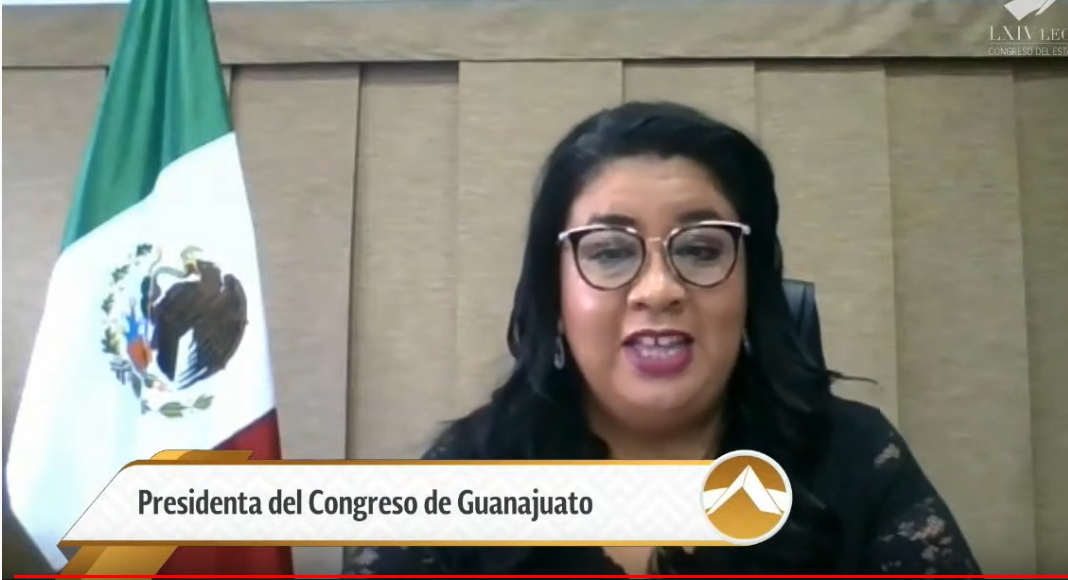 C. Dip. Katya Cristina Soto Escamilla: Buenas tardes, a todas y a todos compañeros diputados. Medios que nos acompañan a través de esta transmisión en vivo.En mi carácter de diputada local por el distrito 9, me gustaría hacer un reconocimiento público al municipio de San Miguel Allende, Gto., ya que nuevamente fue premiado como segunda mejor ciudad del mundo por los World Howard 2020, de la revista internacional Travel + Leisure. Es una de las pocas ciudades en todo el mundo que año tras año aparece en la lista de los World SAG  Awards y es la cuarta ocasión consecutiva que San Miguel de Allende se posiciona en lo alto a nivel nacional. El  corazón de México, como ha sido llamada esta hermosa ciudad, se distingue por su riqueza en experiencias y servicios; entre viñedos, recorridos, aguas termales, historia, arte, música y gastronomía. También han sido distinguidos como mejor Ciudad de México y así ha sido declarada como Ciudad Patrimonio de la Humanidad de la UNESCO.En San Miguel de Allende encontramos calidad en todos los servicios turísticos y mucha calidez por parte de sus habitantes; es por eso que sigue siendo uno de los destinos preferidos a nivel mundial. Recientemente recibió el sello de aprobación Viaje Seguro otorgado por el Consejo Mundial de viajes y turismo, y  dicho sello reconoce la implementación de protocolos de salud e higiene estandarizados a nivel mundial.Extiendo una felicitación al municipio San Miguel Allende, así como a sus habitantes que hacen que ésta sea una mejor ciudad; al sector restaurantero y hotelero por trabajar tanto en sus protocolos de hospitalidad, de salud, de higiene y, por supuesto, al alcalde Luis Alberto Villarreal por trabajar arduamente por San Miguel Allende. Muchas gracias a todos. A continuación, se concede el uso de la voz a la diputada María Magdalena Rosales Cruz, hasta por 10 minutos. LA DIPUTADA MARÍA MAGDALENA ROSALES CRUZ INTERVIENE PARA TRATAR SOBRE PREMIO NOBEL DE LA PAZ, 2021.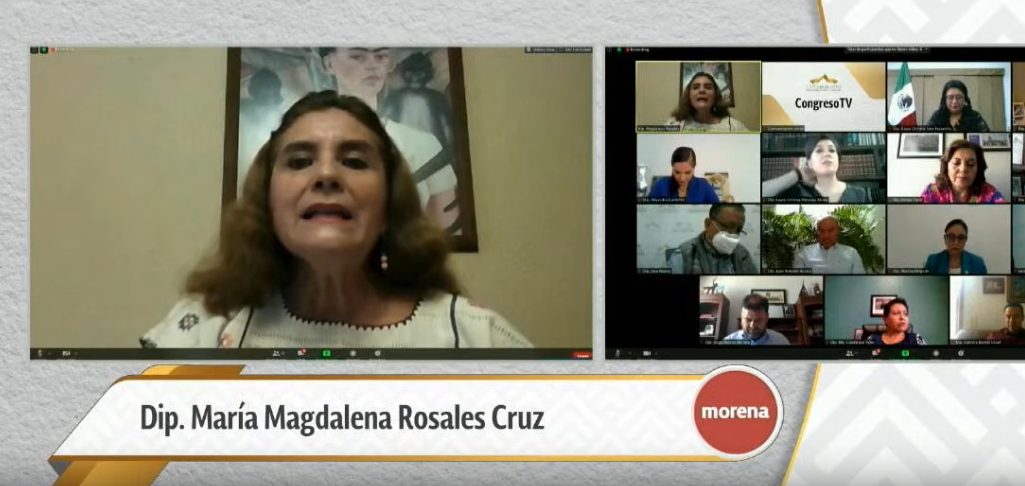  C. Dip. María Magdalena Rosales Cruz: Con la venía diputada presidenta, Katia Cristina Soto Escamilla. Mesa directiva, diputadas, diputados presentes en esta sesión permanente; ciudadanía que nos ve y nos escucha en Guanajuato en otras partes del país y, quizá, otras partes del mundo. La pandemia del coronavirus nos ha dejado muchas lecciones, una de ellas es que es indispensable fortalecer la cooperación entre los países, sobre todo en nuestra región para poder hacer frente a esta enfermedad, de manera conjunta; requerimos de la solidaridad internacional para garantizar condiciones de higiene, alimentación, salud, trabajo, a fin de que todas las personas de todos los países cuenten con las herramientas para enfrentar y superar con éxito la crisis actual.La prueba de este compromiso con la solidaridad, sin duda alguna, es una isla pequeña con un pueblo heroico y digno que, a pesar del bloqueo económico injusto que la embarga, ofrece lo mejor que tiene a quienes más lo necesitan. Los médicos cubanos, a lo largo de la historia, han atendido a más de 4 millones de personas en todo el mundo sin importar ideologías y respetando la autonomía de los pueblos que han solicitado su presencia. En el contexto de la pandemia del coronavirus, la República de Cuba ha enviado 45 brigadas médicas del contingente Henry Reeve a 38 países a solicitud de las autoridades de esos mismos países; casi 4,000 profesionales de la salud se han sumado a los 28,000 trabajadores de la salud que ya prestaban ayuda en 59 naciones; México es uno de esos países. También nos vinieron auxiliar porque como es bien conocido administraciones anteriores dejaron a nuestro sistema de salud saqueado y con un déficit de 245,000 trabajadores de la salud; aunque durante los primeros meses de la pandemia se contrataron 42,000 especialistas por parte del Gobierno federal, la situación emergente continúa y 585 profesionistas cubanos de alta especialidad se integraron a las labores del combate al coronavirus. No es la primera vez que la brigada médica cubana apoya a nuestro país, en noviembre de 2007, su apoyo y sus toneladas de medicamentos fueron fundamentales para ayudar a los damnificados de las inundaciones en Tabasco; en septiembre de 2017, una brigada conformada por cirujanos,  ginecólogos, traumatólogos, psiquiatras, fisioterapistas, arribó a Ixtepec, Oaxaca, para apoyar a los afectados por el sismo del 7 de ese mes y su réplica  el día 19, con la brigada vinieron, también, 10 toneladas de equipo para la instalación del hospital móvil que ellos establecieron.Por lo anterior, el pasado 26 de julio se lanzó una campaña internacional para proponer a la Brigada Internacional de médicos cubanos Henry Reeve, al premio Nobel de la Paz 2021, Adolfo Pérez Esquivel, defensor de los derechos humanos y Premio Nobel de la Paz en 1980, presentará el expediente correspondiente ante el jurado respaldado por millones de voces en el mundo, y desde aquí nos unimos a esas voces; la mejor forma que tenemos las y los mexicanos de agradecerles su solidaridad con nuestro pueblo es sumarnos a esta petición de que sean galardonados con el Premio Nobel, que se reconozca su esfuerzo y haga honor a los héroes de carne y hueso que todos los días arriesgan su vida en la lucha humanitaria por salvar a los demás y llevar amor a cada rincón del planeta, a cada continente; por el Premio Nobel de la Paz 2021 para la Brigada Internacional de médicos cubanos Henry Reeve, por la solidaridad internacional, el grupo parlamentario de MORENA en el Congreso del Estado de Guanajuato, agradece todo este apoyo. Es cuánto.  -La Secretaría: Señora presidenta, me permito informarle que se han agotado los asuntos listados en el orden del día. Asimismo, le informo que la existencia de la presente sesión fue de 11 diputadas y diputados. [] CLAUSURA DE LA SESIÓN-La C. Presidenta: En virtud de que el quórum de asistencia a la presente sesión se ha mantenido hasta el momento, no procede instruir a un nuevo pase de lista.Se levanta la sesión siendo las doce horas con cuarenta y ocho minutos y se comunica a las diputadas y a los diputados que se les citará, para la siguiente por conducto de la Secretaría General.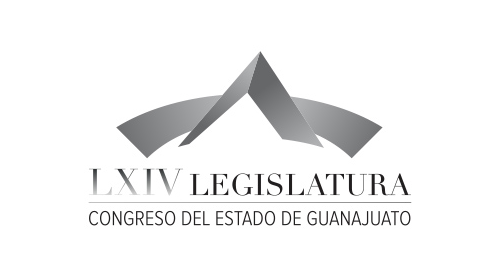 Junta de Gobierno y Coordinación PolíticaDip.  J. Jesús Oviedo Herrera  Dip. Raúl Humberto Márquez Albo.Dip. José Huerta Aboytes  Dip. Isidoro Bazaldúa Lugo  Dip. Vanesa Sánchez Cordero Dip. María de Jesús Eunices Reveles Conejo Dip. Juan Elías ChávezDip. Jaime Hernández Centeno  Secretario General del H. Congreso del EstadoLic. José  Ricardo Narváez Martínez El Director del Diario de los Debates yArchivo GeneralLic. Alberto Macías PáezTranscripción y Corrección de EstiloL.A.P. Martina Trejo López*Responsable de grabaciónIsmael Palafox Guerrero